                                                  PREFEITURA MUNICIPAL DE BOCAIUVA – MG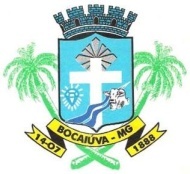 SECRETARIA MUNICIPAL DE EDUCAÇÃORua Mariana de Queiroga, 141 – Telefone: (38) 3251-2136CEP: 39390-000 – Bocaiuva-MGPROCESSO SELETIVO SIMPLIFICADO – EDITAL Nº 08/2023CONVOCAÇÃO DE CANDIDATOS 	     CONVOCAMOS os candidatos inscritos no processo seletivo edital 08/2023, e que tenham interesse nas vagas abaixo relacionadas, para entrarem em contato com a Secretaria de Educação, Terça - feira dia 26/03/2024 de 08:00 às 10:00 e informar o nome e a classificação. A apresentação da documentos relacionados no edital e ainda os documentos comprobatórios de tempo de serviço e títulos declarados na inscrição serão solicitados no ato do contrato após a classificação. A responsabilidade do comparecimento na data e horário agendado, é exclusivamente do candidato. Telefone (38)3251-2136	     A documentação será rigorosamente conferida pela Divisão de RH, e a contratação somente será concretizada se todos os documentos foram apresentados na forma exigida. Caso haja inconsistência, o candidato poderá ter a sua classificação alterada ou ser desclassificado.  	As vagas serão disponibilizadas através do site da Prefeitura Municipal e no quadro de aviso da Secretaria de Educação. Não será permitido nenhuma mudança após assinatura do contrato.                 As vagas serão preenchidas seguindo o critérios abaixo:*As vagas serão preenchidas de acordo classificação na lista do processo seletivo mediante comprovação de documentos e de tempo de serviço exclusivo na SECRETARIA DE EDUCAÇÃO.*o candidato deverá ter disponibilidade para viagens e flexibilidade de horários para atender as necessidades das escolas urbanas e rurais.*o candidato estará sujeito ao cumprimento de trabalho no local e horário determinado pela SME a critério e necessidade da administração.*o candidato contratado será avaliado quanto ao seu desempenho na função, e se for constatado sua ineficiência profissional e atos imprudentes o mesmo poderá ter o contrato rescindido a qualquer tempo de imediato.ASE - ESPECÍFICOFUNÇÃO ESPECIFICAVAGASPEDREIRO ESPECIALIZADO EM ALVENARIA E CONTRUÇÃO1AJUDANTE DE PEDREIRO EM ALVENARIA CONSTRUÇÃO3TECNICO EM INSTALAÇÃO E MANUTENÇÃO DE COMPUTADORES E IMPRESSORAS 1PINTOR (PINTURAS ARTISTICAS NAS ESCOLAS E CEMEIS).1